ПЛАН СПОРТИВНО-МАССОВЫХ МЕРОПРИЯТИЙ НА 2019-2020 УЧЕБНЫЙ ГОД.Цели и задачи спортивно-массовой работы:Цель:- формирование навыков ЗОЖ через систему физкультурно-оздоровительных мероприятий.Задачи: - создать условия для оздоровления обучающихся средствами физической культуры и спорта;- вовлекать школьников в систематические занятия физической культурой и спортом;- организовать учебный процесс с учетом состояния здоровья школьников;- обеспечить на занятиях условия, согласно санитарно-гигиеническим нормам;- выявлять перспективных и талантливых детей в различных видах спорта.Директор школы №10			     Е.Л. Бодина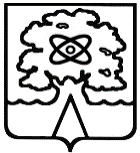 Администрация городского округа Дубна Московской областиУправление народного образованияМуниципальное бюджетное общеобразовательное учреждение «Средняя общеобразовательная школа № 10 г. Дубны Московской области» (ШКОЛА № 10)Администрация городского округа Дубна Московской областиУправление народного образованияМуниципальное бюджетное общеобразовательное учреждение «Средняя общеобразовательная школа № 10 г. Дубны Московской области» (ШКОЛА № 10)№МероприятиеСрокиУчастникиОтветственныеФизкультурно-оздоровительные мероприятия в режиме учебного дня:Физкультурно-оздоровительные мероприятия в режиме учебного дня:Физкультурно-оздоровительные мероприятия в режиме учебного дня:Физкультурно-оздоровительные мероприятия в режиме учебного дня:Физкультурно-оздоровительные мероприятия в режиме учебного дня:1.1Физкультминутки на урокахСентябрь-май1-11 классыКл. руководители2. Спортивно - массовые мероприятия школы:2. Спортивно - массовые мероприятия школы:2. Спортивно - массовые мероприятия школы:2. Спортивно - массовые мероприятия школы:2. Спортивно - массовые мероприятия школы:2.1Осенний «День Здоровья» - Туристический слетСентябрь1-11 классыКл. руководители,Учителя ФК2.2«Дни здоровья»Ноябрь, март1-11 классыКл. руководители,Учителя ФК2.3«Веселые старты» на призы «Деда Мороза»Январь 1-11 классыКл. руководители,Учителя ФК2.4«Папа и я - спортивная семья». Эстафеты, посвященные 23 февраляФевраль 1-4 классыКл. руководители,Учителя ФК2.5«Мама и я - спортивная семья». Эстафеты, посвященные 8 мартаМарт 1-4 классыКл. руководители,Учителя ФК2.6«А, ну-ка, парни!» и «А, ну-ка, девушки!», конкурсы среди классов среднего и старшего звеньевМай5-11 классКл. руководители,Учителя ФК2.7«Орленок» - военно-спортивная играМай 8-11 классыУчитель ОБЖУчителя ФК2.8День проектаМай1-8 классыЗам. директора по УВР3. Внутришкольные мини-соревнования:3. Внутришкольные мини-соревнования:3. Внутришкольные мини-соревнования:3. Внутришкольные мини-соревнования:3. Внутришкольные мини-соревнования:3.1Соревнования по пионерболуОктябрь, апрель5-7 классыУчителя ФК3.2Соревнования по снайперуНоябрь5-10 классыУчителя ФК3.3Соревнования по мини-футболуДекабрь5-10 классыУчителя ФК3.4Соревнования по лыжамЯнварь 4-7 классыУчителя ФК3.5Соревнования по бадминтонуЯнварь, март5-10 классыУчителя ФК3.6Соревнования по баскетболуФевраль9-10 классыУчителя ФК3.7Соревнования по настольному теннисуАпрель5-10 классыУчителя ФК3.8Участие в городской спартакиаде школьниковПо графику1-10 классыУчителя ФК4. Работа с родителями и педагогическим коллективом4. Работа с родителями и педагогическим коллективом4. Работа с родителями и педагогическим коллективом4. Работа с родителями и педагогическим коллективом4. Работа с родителями и педагогическим коллективом4.1Консультации для родителей по вопросам физического воспитания детей в семье, методик закаливания и укрепления их здоровьяСентябрь - майКл. руководители, учителя ФК4.2Приглашать родителей на спортивные праздникиСентябрь - майКл. руководители, учителя ФК4.3Помощь классным руководителям в организации спортивных мероприятийСентябрь - майКл. руководители, учителя ФК4.4Педагогический советМартКл. руководители, учителя ФК5. Агитация и пропаганда 5. Агитация и пропаганда 5. Агитация и пропаганда 5. Агитация и пропаганда 5. Агитация и пропаганда 5.1Оформление уголка физической культурыОктябрь - майУчителя ФК5.2Оформление стенда «Наши достижения»Декабрь - майУчителя ФК